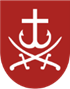 ВІННИЦЬКА МІСЬКА РАДАДЕПАРТАМЕНТ ОСВІТИ ВІННИЦЬКОЇ МІСЬКОЇ РАДИ(ДО ВМР)НАКАЗ05.05.2023				         м. Вінниця 		                                №250  	                   Про підсумки проведення у 2022/2023 навчальному році  І етапу Всеукраїнської дитячо-юнацькоївійськово-патріотичної гри«Сокіл» («Джура») 	На виконання наказу Міністерства освіти і науки від 12.10.2022 року №902 «Про проведення у 2022/2023 навчальному році  Всеукраїнської дитячо-юнацької військово-патріотичної гри «Сокіл» («Джура»)», Положення про військово-патріотичну гру «Сокіл» («Джура»), затвердженого постановою КМУ від 17.10.2018 р. № 845, постанови КМУ від 13.05.2020 р. №367 «Про внесення змін до постанови КМУ від 17.10.2018 р. № 845», підпункту 6.10 Плану заходів щодо реалізації Концепції національно-патріотичного виховання в системі освіти України до 2025 року, затвердженого наказом Міністерства освіти і науки України від 06.06.2022 р. №527 «Про деякі питання національно-патріотичного виховання в закладах освіти України та визнання таким, що втратив чинність наказу Міністерства освіти і науки України від 16.06.2015 № 641», наказу Департаменту гуманітарної політики Вінницької обласної військової адміністрації від 01 листопада 2022 року №243-аг «Про проведення у 2022/2023 навчальному році Всеукраїнської дитячо-патріотичної гри «Сокіл» «Джура», наказу департаменту освіти міської ради від 03.03.2023 р. №152 «Про проведення у 2022/2023 навчальному році І етапу Всеукраїнської дитячо-юнацької військово-патріотичної гри «Сокіл» («Джура»),  ураховуючи Указ Президента України від 24 лютого 2022 року № 64/2022 «Про введення воєнного стану в Україні», затвердженого Законом України від 24 лютого 2022 року № 2102-ІХ, Указ Президента України від 12 серпня 2022 року № 573/2022 «Про продовження строку дії воєнного стану в Україні», затвердженого Законом України від 15 серпня 2022 року № 2500-ІХ,  а також з метою виховання в учнівської молоді оборонної свідомості, патріотизму, любові до України, поваги до народних звичаїв, традицій, національних цінностей українського народу, формування здорового способу життя та зміцнення духовного і фізичного здоров’я здобувачів освіти, у квітні-травні 2023 року проведено І етап Всеукраїнської дитячо-юнацької військово-патріотичної гри  «Сокіл» («Джура»). У грі взяли участь 24 команди-рої (20 у старшій та 4 у середній віковій групі) із 22 закладів загальної середньої освіти Вінницької міської територіальної громади (ЗЗСО №1, №2, №3, №4, №6, №7, №13, №15, №16, №19, №21, №23, №26, №27, №29, №30, №31, №33, №36, Вінницький технічний ліцей, Малокрушлинецький ліцей та Гавришівський ліцей).До програми І етапу гри входили змагання та конкурси у таких видах: конкурс строю та маршової пісні «Впоряд», туристсько-спортивні змагання «Смуга перешкод», «Рятівник» (перевірка теоретичних та практичних знань щодо надання першої долікарської допомоги), «Відун» (інтелектуальне змагання з  історії України), дистанційний конкурс представлення роїв «Візитівка рою», «Стрільба» (виконання стрільб із пневматичної гвинтівки). Основний блок змагань відбувся 04 травня 2023 року на базі комунального закладу «Вінницький ліцей №22».У ході змагань та конкурсів усі команди продемонстрували глибокі знання історії українського народу та основ медичних знань, високий рівень інтелектуального розвитку, неординарність мислення, рішучість та виваженість дій при наданні першої допомоги. Учасники проявили себе влучними стрільцями, продемонстрували злагодженість та якість виконання команд муштрового впоряду, спритність та належну фізичну підготовку при подоланні етапів «Смуги перешкод», презентували патріотичний дух та оптимістичне баченння майбутнього України у мистецьких відеовізитівках роїв.	Виходячи з вищевикладеного та враховуючи рішення суддівської колегії І етапу Всеукраїнської дитячо-юнацької військово-патріотичної гри «Сокіл» («Джура») у 2022/2023 навчальному році, НАКАЗУЮ: Затвердити протоколи результатів проведення І етапу Всеукраїнської дитячо-юнацької військово-патріотичної гри «Сокіл» («Джура») у 2022/2023 навчальному році у старшій (додаток 1) та середній (додаток 2) вікових категоріях. Нагородити грамотами департаменту освіти Вінницької міської ради:Команди-рої, які здобули перемогу у загальному підсумку змагань:У старшій віковій категорії: І місце КЗ «Вінницький ліцей №6».ІІ місце КЗ «Вінницький ліцей №3 імені М. Коцюбинського»;КЗ «Вінницький ліцей №27».ІІІ місце  КЗ «Вінницький ліцей №2»;КЗ «Вінницький ліцей №7»;КЗ «Вінницький ліцей №23;КЗ «Вінницький ліцей №33».У середній віковій категорії: І місцеКЗ «Вінницький ліцей №26».ІІ місцеКЗ «Вінницький ліцей №19»;КЗ «Вінницький ліцей №27».ІІІ місцеКЗ «Вінницький технічний ліцей».2.2. Команди-рої старшої вікової категорії за зайняті в окремих видах змагань: «ВПОРЯД»І місце - КЗ «Вінницький ліцей №6»;ІІ місце – КЗ «Малокрушлинецький ліцей»;ІІІ  місце – КЗ «Вінницький ліцей №21».«РЯТІВНИК»І місце - КЗ «Вінницький ліцей №3 імені М. Коцюбинського»;ІІ місце – КЗ «Вінницький ліцей №31»;ІІІ  місце – КЗ «Вінницький ліцей №6».«СТРІЛЬБА»І місце – КЗ «Вінницький ліцей №27»;ІІ місце – КЗ «Вінницький ліцей №3 імені М. Коцюбинського»;ІІІ  місце – КЗ «Вінницький ліцей №23».«ВІДУН»І місце – КЗ «Вінницький ліцей №27»;ІІ місце – КЗ «Вінницький ліцей №6»;ІІІ  місце – КЗ «Гавришівський ліцей».«ВІЗИТІВКА РОЮ»І місце – КЗ «Вінницький ліцей №3 імені М. Коцюбинського»;ІІ місце – КЗ «Вінницький ліцей №13», КЗ «Вінницький ліцей №23», КЗ «Вінницький ліцей №27»ІІІ  місце – КЗ «Вінницький ліцей №6», КЗ «Вінницький ліцей №36», КЗ «Вінницький технічний ліцей». Рекомендувати до участі в ІІ (обласному) етапі Всеукраїнської дитячо-юнацької військово-патріотичної гри «Сокіл» («Джура») команди-рої, які посіли у середній та старшій вікових категоріях І та ІІ місця у загальному підсумку змагань І етапу гри.Керівникам закладів загальної середньої освіти, команди-рої яких посіли І та ІІ місця у загальному підсумку змагань І етапу гри та мають намір взяти участь в обласному етапі гри «Сокіл» («Джура»), підготувати відповідні заявки на участь (за зразком, наведеним в умовах проведення конкурсів та змагань обласного етапу гри, розміщених на сайті Вінницького обласного центру туризму, спорту, краєзнавства та екскурсій у відповідному інформаційному дописі «Сокіл» («Джура») та до 09.05.2023 р. подати на затвердження у департамент освіти міської ради.Керівникам закладів загальної середньої освіти оголосити подяку педагогам та учням, які брали участь у І етапі Всеукраїнської дитячо-юнацької військово-патріотичної гри «Сокіл» («Джура»).Оголосити подяку директору КЗ «Вінницький ліцей №22» Розторгуєвій Г.С., заступнику директора з навчально-виховної роботи КЗ «Вінницький ліцей №22» Соловйовій І.М., заступнику директора з виховної роботи КЗ «Вінницький ліцей №22» Кудині Н.В., вчителю предмету «Захист України» КЗ «Вінницький ліцей №23» (головному судді змагань) Гоменюку В.О., вчителю предмету «Захист України» КЗ «Вінницький фізико-математичний ліцей №17» Макарову О.М. за якісну організаційну роботу щодо підготовки та проведення І етапу гри «Сокіл» («Джура») у 2022/2023 навчальному році.Контроль за виконанням даного наказу залишаю за собою.Заступник директора департаменту                        Наталія МАЗУР   А. Пастушенко 65-10-50Додаток 1 ПРОТОКОЛрезультатів проведення І етапу Всеукраїнської дитячо-юнацької військово-патріотичної гри «Сокіл» («Джура»)у 2022/2023 навчальному році  СТАРША вікова категоріяДодаток 2 ПРОТОКОЛрезультатів проведення І етапу Всеукраїнської дитячо-юнацької військово-патріотичної гри «Сокіл» («Джура»)у 2022/2023 навчальному році  СЕРЕДНЯ вікова категорія№Заклад освітиМуштровий 
впорядМуштровий 
впорядСмуга перешкодРятівникРятівникКульова стрільбаКульова стрільбаВідунВідунВізитівка роюВізитівка роюЗаг. сума
місцьМісце у І етапі гри №Заклад освітиРез-тМісцеСмуга перешкодРез-тМісцеРез-тМісцеРез-тМісцеРез-тМісцеЗаг. сума
місцьМісце у І етапі гри 1ВЛ №61761+69.253104633.00210.00315І2ВЛ №271649+65.56139137.50110.67219ІІ3ВЛ №31667+73.251132224.751211.33123ІІ4ВЛ №231695+5619123331.50410.67233ІІІ5ВЛ №715315+694112527.0088.67638ІІІ6ВЛ №3316311+64.757921030.0068.00741ІІІ7ВЛ №215712+61.751195930.7559.00542ІІІ8ВТЛ16410+60.2513122421.501710.003479ВГЛ №11658+61.51299724.00147.6795010ВЛ №3615613+64.58631725.751010.0035111ВЛ №311686+69.752631620.00197.6795212Гавришівський15414+62.7510332032.7538.0075413ВЛ №1314418+58.751596825.501110.6725414ВЛ №2914319+65.755551828.5078.6765515ВЛ №151704+58.7515701521.50178.6765716ВЛ №211703+58.517701423.00168.0075717ВЛ №411620+6014781326.2599.3346018Малокрушлинецький1742+52.2520791219.25208.0076119ВЛ №3014717+63.759531924.25138.0076520ВЛ №1615116+58.517911123.25157.83867№ЗакладМуштровийвпорядМуштровийвпоряд СмугаперешкодРятівникРятівникКульова стрільбаКульова стрільбаВідунВідунВізитівка роюВізитівка роюЗаг. сумамісцьМісце у І етапі гри№ЗакладРез-тМісцеРез-тРез-тМісцеРез-тМісцеРез-тМісцеРез-тМісцеМісце у І етапі гри1ВЛ  №261751+61,752106116,5411,319І2ВЛ №271742+66194319,2539,3312ІІ3ВЛ №191524+56,754101229,25110,7213ІІ4ВТЛ1673+61357421,2528,7416ІІІ